Describe how the school will build capacity for parental involvement including how parents will be encouraged to become equal partners in the education of their children.To ensure effective involvement of parents and to support a partnership among the school, parents, and the community to improve student academic achievement, our school:Shall provide materials and training to help parents to work with their children to improve their children's achievement, such as literacy training and using technology, as appropriate, to foster parental involvement.Parent-student-teacher conferences are conducted throughout the year to discuss the curriculum, College and Career Ready Standards, I-Ready and HMH Diagnostic results, and district and school academic assessments and objectives. In addition, parents are informed on ways they can monitor their child's academic standing through updated grade reports. Parents are made aware of the requirements of Title I through the Title I Parent Meeting, and parent Title I information sent home.Shall educate teachers, office personnel, and other school staff, with the assistance of parents, in the value and utility of contributions of parents, and in how to reach out to, communicate with, and work with parents as equal partners, implement and coordinate parent programs, and build ties between parents and the school.John Will Elementary will continue to work with its teachers through in-services, faculty meetings, and grade-level meetings in understanding the value of parental involvement, how to reach out to, communicate with, and work with and recognize parents as equal partners, implement and coordinate parent programs, and build ties between parents and the school.Shall to the extent feasible and appropriate, coordinate and integrate parent involvement programs and activities with other federal programs, and conduct other activities, such as parent resource centers, that encourage and support parents in more fully participating in the education of their children.A Parenting room is open and available during school hours. The Parenting Room houses parenting resources such as reading and math Cd's and parenting literature. An Open House is held each fall for parents to tour their child's classroom and meet with the teacher. Parents are also provided the opportunity to train in using the Schoology computer website and the school website to stay informed of their child's academic progress.Shall ensure that information related to school and parent programs, meetings, and other activities is sent to the parents of participating children in a format and, to the extent practicable, in a language the parents can understand.John Will ensures that information related to school and parent programs, meetings, and other activities is sent to the parents of participating children in a format, to the extent practicable, in a language the parents can understand. Any meeting, school program, or information related to school and parent programs is announced through several means: If there is not a English speaking parent, a translator is available, and if possible, the newsletter can be translated using the Translation program on the district website.Shall provide such other reasonable support for parental involvement activities as parents may request.John Will makes every effort to provide other reasonable support for parental involvement activities and works with parents in meeting their requests as related to their involvement in their children's education. Information from parent surveys is used to establish the best possible time to conduct meetings so most parents can attend.Describe how the school will ensure the provision for participation of parents with limited English proficiency, parents with disabilities, and parents of migratory students; including providing information and school reports in a format and, to the extent practicable, in a language that parents can understand.John Will makes every effort to provide opportunities for the participation of parents with limited English proficiency, parents with disabilities, and parents of migratory children. When parenting meetings or school-wide functions are offered, a translator can be provided if needed. Notices are sent home in a language the parents can understand. John Will is a handicapped accessible facility.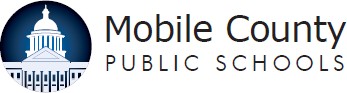 Mobile County Public School SystemJohn Will ElementaryParent and Family Engagement Plan2023-2024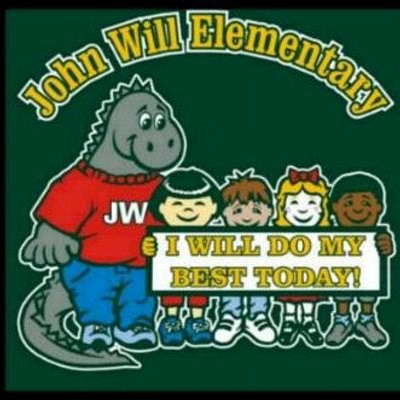 I Will Do My Best Today!5750 Summit AveMobile, Al 36608(251)221-1750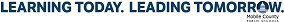 1. Describe how the school will convene an annual meeting to inform parents of the school's participation in Title I and explain Title I requirements, including the 1% set-aside, and the right of parents involved. (Sec. 1116(c)(1))The School Will hold an annual meeting to inform parents of the school’s participation in Title I and explain Title I requirements, including the 1% set-aside, and the right of parents to be involved. The meeting will be held in person at a time convenient to the parents. The title I facilitator will make herself available to hold more meeting or individual conferences with parents if they would like to know more about Title I and it’s requirements.2a. Describe how there will be a flexible number and format of parent meetings offered, such as meetings in the morning or evening, and may provide, with funds provided under this part, transportation, child care, or home visits, as such services relate to parental involvement.John Will plans on holding several parent meetings through out the school year. These meetings will be held at different times in order to make them more convenient to the parents. Any parent who is unable to attend any of the parent meetings can schedule a time to meet with the title I facilitator to go over the minutes of the meeting.2b.Describe how parents will be involved in the planning, review and improvement of the Title I Program (Note: State the school's process for how all Title I parents have the opportunity for involvement in decision-making).John Will Elementary believes in involving parents in all aspects of its Title I School-wide Program. The parents will be involved in the planning, review and improvement of the Title I Program by inviting parents to the planning, reviews, and improvement meetings. All meetings held for the ACIP school improvement plan has two parent representative in attendance.2c. Describe how funds allocated for parent involvement are being used in the school. (Sec. 1116(c)(2)(3)).John Will’s allocated funds parenting is $3,546.87. We plan to spend some of the money on Parent/Teacher/Student communicators. The school plans on spending some of the money on dismissal tags for parents. The school also plans on purchasing workbooks over the summer for parents to practice skills and reduce the amount of learning loss during the summer months.Describe how the school provides parents of participating children timely information in a uniform format and, to the extent practicable in a language they can understand, about programs under Title I, a description and explanation of the curriculum in use, forms of academic assessments, and achievement expectations used, and, if requested by parents, opportunities for regular meetings to formulate suggestions and participate as appropriate in decisions related to the education of their children. (Sec. 1116(c)(4)(A)(B)(C))John Will employs a variety of means for providing parents timely information. Office newsletters are sent home monthly with information concerning important school-wide events, dates, and times. Classroom newsletters are sent home, also with information about school-wide events and classroom specific events such as subject objectives, dates of academic assessments and opportunities for parent- student- teacher conferences to discuss performance and expectations. A Meet the Teacher Night is held before school begins to enable the Parent and Family Engagement John Will Elementary School parents, teachers, and students to meet one another and an Open House is held each fall shortly after school begins to allow teachers to communicate expectations and inform parents of important events. Translators are available for parents of ESL students if needed. Parents may also visit our school's website.Describe how parents, the school staff, and students share responsibility for improved student academic achievement for participating students (How the School- Parent Compact is jointly developed with Title I parents; how it is used, reviewed, and updated). (Sec. 1116(d))Parents, school, staff, and students all share responsibility for student academic achievement. The School-Parent Compact is reviewed and updated each spring through a committee comprised of teacher representatives, parent representatives, and the principal. The School-- Parent Compact is included in the beginning of year registration packet for parents to discussed with their children and is to be signed by all parties - parent, student, teacher and principal. A copy is kept in the in the Title I facilitator's room.Describe procedures to allow parents to submit comments of dissatisfaction with the Continuous Improvement Plan. (Sec. 1116(c)(5))In September of each year, John Will Elementary convenes its ACIP Committee to review, evaluate, and revisit its ACIP Plan from the previous year. There is a parent representative on the Committee who represent all the parents of the school. During the review process, all parents are notified of the review through notices sent home by students, school website, and school messenger. The notices make parents aware that the plan is under review, that a copy of the plan is available for review in the front office, and that parents have the right to give input regarding the revision of the plan. The notice also states that after the plan is finalized and approved, if a parent finds the plan to be unsatisfactory, they have the right to submit their concerns in writing to the school, and the school will submit their concerns to the central office at the same time that the ACIP is submitted. Parents may also submit comments of dissatisfaction when prompted to complete survey.